Osnovna šola Gabrovka – Dole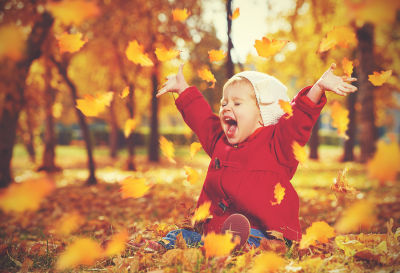 VVE Čebelica GabrovkaJedilnik za 10. tedenod 30. oktobra do 3. novembra 2023Kuhinja si pridržuje pravico do spremembe jedilnika.Otroci imajo ves čas na voljo napitek – vodo ali nesladkan čaj.  Sadni krožnik sestavlja mešano sezonsko sveže sadje, v zimskem času tudi mešano suho sadje.Dietni jedilnik je prilagojen zgoraj navedenemu jedilniku. Pri pripravi dietne prehrane uporabljamo:pri alergiji na jajca: živila, ki ne vsebujejo jajc (lecitina)pri celiakiji: brezglutenska živilacitrusi: drugo sadjeoreščki: živila, ki ne vsebujejo oreščkovpreobčutljivost na nikelj: živila, ki ne vsebujejo nikljapri alergiji na kravje mleko: riževo mleko, živila, ki ne vsebujejo mleko, živila brez laktozeOsnovna šola Gabrovka – Dole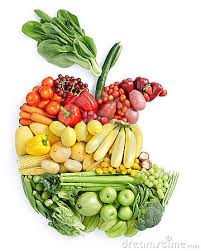 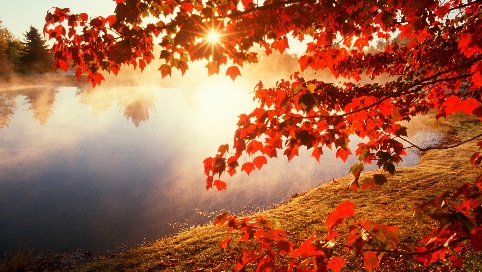 Jedilnik za 11. tedenod 6. do 10. novembra 2023Kuhinja si pridržuje pravico do spremembe jedilnika.Učenci imajo ves čas na voljo napitek – vodo ali nesladkan čaj, pri kosilu tudi sadje.Dietni jedilnik je prilagojen zgoraj navedenemu jedilniku. Pri pripravi dietne prehrane uporabljamo:pri alergiji na jajca: živila, ki ne vsebujejo jajc (lecitina)pri celiakiji: brezglutenska živilacitrusi: drugo sadjeoreščki: živila, ki ne vsebujejo oreščkovpreobčutljivost na nikelj: živila, ki ne vsebujejo nikljapri alergiji na kravje mleko: riževo mleko, živila, ki ne vsebujejo mleka, živila brez laktozeOsnovna šola Gabrovka – Dole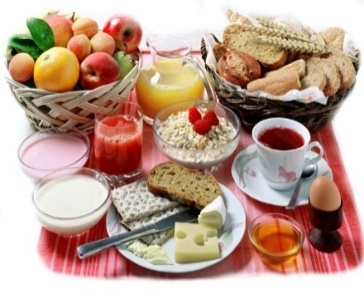 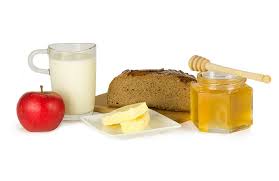 Jedilnik za 12. tedenod 13. do 17. novembra 2023Kuhinja si pridržuje pravico do spremembe jedilnika.Učenci imajo ves čas na voljo napitek – vodo ali nesladkan čaj, pri kosilu tudi sadje.  Dietni jedilnik je prilagojen zgoraj navedenemu jedilniku. Pri pripravi dietne prehrane uporabljamo:pri alergiji na jajca: živila, ki ne vsebujejo jajc (lecitina)pri celiakiji: brezglutenska živilacitrusi: drugo sadjeoreščki: živila, ki ne vsebujejo oreščkovpreobčutljivost na nikelj: živila, ki ne vsebujejo nikljapri alergiji na kravje mleko: riževo mleko, živila, ki ne vsebujejo mleka, živila brez laktozeOsnovna šola Gabrovka – Dole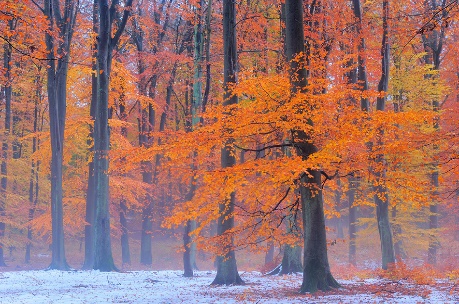 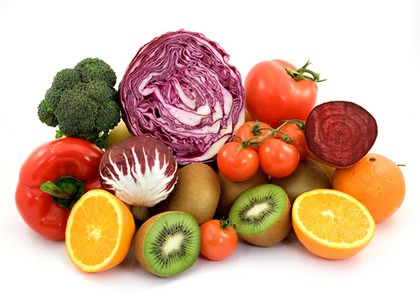 VVZ ČebelicaJedilnik za 13. tedenod 20. do 24. novembra 2023Kuhinja si pridržuje pravico do spremembe jedilnika.Učenci imajo ves čas na voljo napitek – vodo ali nesladkan čaj, pri kosilu tudi sadje.Dietni jedilnik je prilagojen zgoraj navedenemu jedilniku. Pri pripravi dietne prehrane uporabljamo:pri alergiji na jajca: živila, ki ne vsebujejo jajc (lecitina)pri celiakiji: brezglutenska živilacitrusi: drugo sadjeoreščki: živila, ki ne vsebujejo oreščkovpreobčutljivost na nikelj: živila, ki ne vsebujejo nikljapri alergiji na kravje mleko: riževo mleko, živila, ki ne vsebujejo mleka, živila brez laktozeOsnovna šola Gabrovka – Dole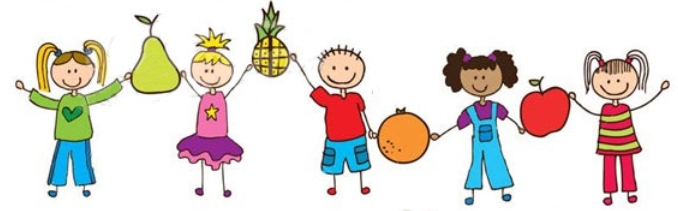 Jedilnik za 14. tedenod 27. novembra  do 1. decembra 2023Kuhinja si pridržuje pravico do spremembe jedilnika.Učenci imajo ves čas na voljo napitek – vodo ali nesladkan čaj, pri kosilu tudi sadje.Dietni jedilnik je prilagojen zgoraj navedenemu jedilniku. Pri pripravi dietne prehrane uporabljamo:pri alergiji na jajca: živila, ki ne vsebujejo jajc (lecitina)pri celiakiji: brezglutenska živilacitrusi: drugo sadjeoreščki: živila, ki ne vsebujejo oreščkovpreobčutljivost na nikelj: živila, ki ne vsebujejo nikljapri alergiji na kravje mleko: riževo mleko, živila, ki ne vsebujejo mleka, živila brez laktozeDanZajtrkMalicaKosiloMalicaponedeljekovseni kruhtunardeča paprikašipkov čaj  grozdjegrozdje, mandarinakrompirjev golažpolbeli kruhpalačinke pirino pecivokaki30.10.ovseni kruhtunardeča paprikašipkov čaj  grozdjegrozdje, mandarinakrompirjev golažpolbeli kruhpalačinke pirino pecivokakitorekDAN REFORMACIJE DAN REFORMACIJE DAN REFORMACIJE DAN REFORMACIJE 31.10.DAN REFORMACIJE DAN REFORMACIJE DAN REFORMACIJE DAN REFORMACIJE sredaDAN SPOMINA NA MRTVEDAN SPOMINA NA MRTVEDAN SPOMINA NA MRTVEDAN SPOMINA NA MRTVE1.11.DAN SPOMINA NA MRTVEDAN SPOMINA NA MRTVEDAN SPOMINA NA MRTVEDAN SPOMINA NA MRTVEčetrtek2. 11.mlečni zdrobmleti lešnikihruškakaki, kivikorenčkova juhapiščančji paprikaškuskuskuhan brokoli, cvetača, korenčekgrisinimandarinapetek3. 11.črni kruhsirov namaznaribano korenješipkov čaj  kivihruškaprežgankamakaronovo mesordeča pesapolnozrnata štručkakakiDanZajtrkMalicaKosiloMalicaponedeljekkoruzni kosmiči mlekobananajabolko, kakiješprenj z govedinopolbeli kruh sadna skutamakovkamleko6.11.koruzni kosmiči mlekobananajabolko, kakiješprenj z govedinopolbeli kruh sadna skutamakovkamlekotorekmlečna polenta bananamandarinabučna juhalaks karepražen krompirzelena solata s koruzo črni kruh mandarina 7.11.mlečna polenta bananamandarinabučna juhalaks karepražen krompirzelena solata s koruzo črni kruh mandarina sredaajdov kruhmasloborovničev džembezgov čajkakikaki, jabolko cvetačna juha paniran puranji zrezekpire krompirrdeča pesa mlečni kruhhruška8.11.ajdov kruhmasloborovničev džembezgov čajkakikaki, jabolko cvetačna juha paniran puranji zrezekpire krompirrdeča pesa mlečni kruhhruškačetrtekčrni kruhpiščančje prsikislo zeljesadni čajjabolkobananakorenčkova juha segedinkrompir v kosihjabolčni zavitekmasleni piškoti pomarančni sok9.11.črni kruhpiščančje prsikislo zeljesadni čajjabolkobananakorenčkova juha segedinkrompir v kosihjabolčni zavitekmasleni piškoti pomarančni sokpetekpirin kruhrezina sira šipkov čaj hruškamandarinazdrobova juha pečen piščanecmlincidušeno sladko zelje ovseni kruhsadni kefir10.11.MARTINOVOpirin kruhrezina sira šipkov čaj hruškamandarinazdrobova juha pečen piščanecmlincidušeno sladko zelje ovseni kruhsadni kefirDanZajtrkMalicaKosiloMalicaponedeljekpirin kruh šunkakisle kumarice sadni čajgrozdjemandarina, grozdjecvetačna juhatestenine s tuno v paradižnikovi omakizelena solata - endivijamlečni rogljičekpomarančni sok 12.11.pirin kruh šunkakisle kumarice sadni čajgrozdjemandarina, grozdjecvetačna juhatestenine s tuno v paradižnikovi omakizelena solata - endivijamlečni rogljičekpomarančni sok torekmlečna polenta pomarančakaki, kiviporova juhazelenjavna rulada haše omaka rdeča pesa rženi kruhmandarina 13.11.mlečna polenta pomarančakaki, kiviporova juhazelenjavna rulada haše omaka rdeča pesa rženi kruhmandarina sredaajdov kruhtunin namaz s koruzoplaninski čajsadjekivi/kakikorenčkova juhapiščančja rižota zelena solata, motovilecpolnozrnata bombetkarezina sirajabolko14.11.ajdov kruhtunin namaz s koruzoplaninski čajsadjekivi/kakikorenčkova juhapiščančja rižota zelena solata, motovilecpolnozrnata bombetkarezina sirajabolkočetrtekkoruzni kruh topljeni sirparadižnikotroški čaj bananazdrobova juhapečenicamatevžkisla repačrna žemlja grozdje15.11.koruzni kruh topljeni sirparadižnikotroški čaj bananazdrobova juhapečenicamatevžkisla repačrna žemlja grozdjepetek črni  kruh maslo, medmlekojabolkoTRADICIONALNI SLOVENSKI ZAJTRKmandarinapiščančja obara z žličnikiajdovi žgancisadna skutakoruzna žemlja hruška 16.11. črni  kruh maslo, medmlekojabolkoTRADICIONALNI SLOVENSKI ZAJTRKmandarinapiščančja obara z žličnikiajdovi žgancisadna skutakoruzna žemlja hruška DanZajtrkMalicaKosiloMalicaponedeljekpisani kruh (1)tunina pašteta (4)bananamandarina, bananaboranja polenta (1)rdeča pesamlečni kruh (1, 7)hruška20.11.pisani kruh (1)tunina pašteta (4)bananamandarina, bananaboranja polenta (1)rdeča pesamlečni kruh (1, 7)hruškatorekčrni kruh (1)topljeni sir (7)bela kava (1, 7)hruškajabolkoprežganka (1, 3, 7)štruklji z drobtinami (1, 3, 7)mešan kompotmasleni piškoti (1, 7)mleko (7)21.11.črni kruh (1)topljeni sir (7)bela kava (1, 7)hruškajabolkoprežganka (1, 3, 7)štruklji z drobtinami (1, 3, 7)mešan kompotmasleni piškoti (1, 7)mleko (7)sredaajdov kruh (1)pečen pršutkisle kumarice (10)planinski čajmandarinakivi, kakicvetačna juhapiščančji paprikaškus kus (1)zelene solata s koruzo ržen kruh (1)mlečni namaz (7)22.11.ajdov kruh (1)pečen pršutkisle kumarice (10)planinski čajmandarinakivi, kakicvetačna juhapiščančji paprikaškus kus (1)zelene solata s koruzo ržen kruh (1)mlečni namaz (7)četrtekkoruzni kruh (1)umešano jajce (3)otroški čajkivibananafižolova mineštra (1)krof (1,3,7)jabolčni sok koruzna žemlja (1)jabolko23.11.koruzni kruh (1)umešano jajce (3)otroški čajkivibananafižolova mineštra (1)krof (1,3,7)jabolčni sok koruzna žemlja (1)jabolkopetekmlečni riž (7)hruškajabolko, kakisegedinkrompir v kosihsadječrni kruh (1)mandarina24.11.mlečni riž (7)hruškajabolko, kakisegedinkrompir v kosihsadječrni kruh (1)mandarinaDanZajtrkMalicaKosiloMalicaponedeljekpirin kruh (1)maslo (7)jagodni džemsadni čajmandarina kivi, kakikremna grahova juha golažpolentardeča pesaovseni kruh (1) mleko (7)27.11.pirin kruh (1)maslo (7)jagodni džemsadni čajmandarina kivi, kakikremna grahova juha golažpolentardeča pesaovseni kruh (1) mleko (7)Šolska shema: suha jabolkaŠolska shema: suha jabolkatorekčrni kruh (1)tunin namaz (4, 7)planinski čajjabolkohruškacvetačna juhapuranji ragutestenine (1,3)zelena solata s koruzočrni kruh (1)hruška28.11.črni kruh (1)tunin namaz (4, 7)planinski čajjabolkohruškacvetačna juhapuranji ragutestenine (1,3)zelena solata s koruzočrni kruh (1)hruškasredarženi kruh(1)topljeni sir (7)bela kava (1,7)hruška suha jabolkaješprenj(1)pecivo (1,3,7)jabolčni sokkoruzna žemlja(1)mandarina29.11.rženi kruh(1)topljeni sir (7)bela kava (1,7)hruška suha jabolkaješprenj(1)pecivo (1,3,7)jabolčni sokkoruzna žemlja(1)mandarinačetrtekpolnozrnati kruh(1)hrenovka gorčica(10)otroški čajkakihruška bučna juharibja rižota (4)radič s krompirjempirino pecivo(1)jabolko 30.11.polnozrnati kruh(1)hrenovka gorčica(10)otroški čajkakihruška bučna juharibja rižota (4)radič s krompirjempirino pecivo(1)jabolko petekmlečni močnik(1)lešnikov posip(8)jabolko jabolkojota s suhim mesompolbeli kruh(1)sadječrna žemlja(1)kivi1.12.mlečni močnik(1)lešnikov posip(8)jabolko jabolkojota s suhim mesompolbeli kruh(1)sadječrna žemlja(1)kivi